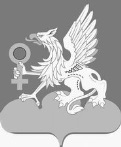 РЕШЕНИЕДумы городского округа Верхняя Пышмаот 25 июня 2020 года № 23/6О награжденииПочетными грамотами Думы городского округа Верхняя ПышмаРассмотрев ходатайства председателя Избирательной комиссии Свердловской области В.И. Русинова, главного врача ГАУЗ Свердловской области «Верхнепышминская центральная городская больница им. П.Д. Бородина» В.Г. Денисова, директора АО «Уралэлектромедь» В.С. Колотушкина, начальника МКУ «Управление физической культуры, спорта и молодежной политики городского округа Верхняя Пышма» А.В. Британова и представленный постоянной комиссией Думы городского округа Верхняя Пышма по местному самоуправлению и безопасности проект решения Думы городского округа Верхняя Пышма «О награждении Почетными грамотами Думы городского округа Верхняя Пышма», в соответствии с Положением о почетном звании, наградах городского округа Верхняя Пышма, утвержденным Решением Думы городского округа Верхняя Пышма от 26 марта 2020 года № 20/8, руководствуясь статьей 42 Устава городского округа Верхняя Пышма,Дума городского округа Верхняя ПышмаРЕШИЛА:1. Наградить Почетной грамотой Думы городского округа Верхняя Пышма за большой вклад в подготовку избирательных кампаний на территории городского округа Верхняя Пышма и организацию деятельности Верхнепышминской городской территориальной избирательной комиссии Зырянова Алексея Геннадьевича, председателя Верхнепышминской городской территориальной избирательной комиссии.2. Наградить Почетными грамотами Думы городского округа Верхняя Пышма за многолетний добросовестный труд в системе здравоохранения городского округа Верхняя Пышма, профессионализм, преданность своему делу и в связи с празднованием Дня медицинского работника следующих сотрудников ГАУЗ Свердловской области «Верхнепышминская центральная городская больница им. П.Д. Бородина»:– Веснина Никиту Алексеевича, врача-хирурга хирургического отделения;– Кадочникову Оксану Владимировну, врача-невролога неврологического отделения № 1;– Сорокину Надежду Вячеславовну, старшего фельдшера отделения скорой медицинской помощи.3. Наградить Почетными грамотами Думы городского округа Верхняя Пышма за многолетний добросовестный труд большой личный вклад в развитие предприятия, городского округа Верхняя Пышма и в связи с празднованием Дня металлурга следующих сотрудников АО «Уралэлектромедь»:– Фатхиева Фанавия Фарсыйевича, паяльщика по винилпласту цеха электролиза меди;– Яковлеву Любовь Михайловну, начальника лаборатории исследовательского центра.4. Наградить Почетными грамотами Думы городского округа Верхняя Пышма за добросовестный труд, большой вклад в воспитание подрастающего поколения и в связи с празднованием Дня молодежи:– Валишину Светлану Каримовну, специалиста по методике клубной работы муниципального автономного учреждения дополнительного образования «Детско-юношеский центр «Алые паруса»;– Парфенову Лилию Даниловну, заведующую клубом «Титаник» муниципального автономного учреждения «Центр по работе с молодежью «Объединение клубов по месту жительства».5. Опубликовать настоящее Решение на «Официальном интернет-портале правовой информации городского округа Верхняя Пышма» (www.верхняяпышма-право.рф), в газете «Красное знамя» и разместить на официальных сайтах городского округа Верхняя Пышма и Думы городского округа Верхняя Пышма.6. Контроль исполнения настоящего Решения возложить на постоянную комиссию Думы по местному самоуправлению и безопасности (председатель А.А. Какуша).Председатель Думыгородского округаВерхняя Пышма								И.С. Зернов